Физика 8 класс.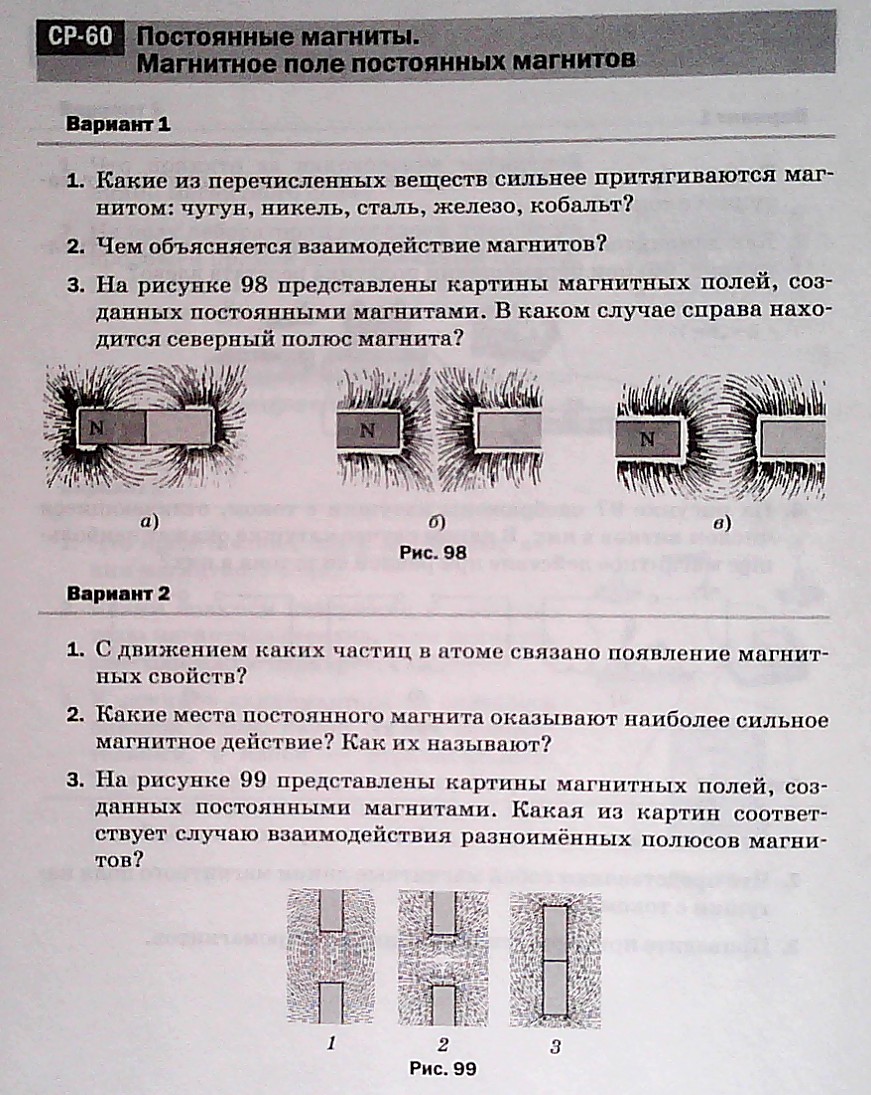 Дата урока№ урокаПредметТема урокаСодержание урокаДомашнее задание, контрольДата и форма предоставление домашнего задания10 апреля1Геометрия8 классТеорема о вписанном углеЗаписать определение вписанного угла, теорему (рассмотреть все 3 случая с рисунками)Выучить теорему. № 653, 654Сфотографировать и послать  по адресу reivardt2012@yandex.ruили  через vk.comи классную работу и домашнюю 10 апреля3Математика 5 классГеометрические тела и их изображенияПрочитать п. 10.1 В тетрадь перечертить рис. 10.1, подписатьП. 10.1 № 920, 921 (пишем ответы на все вопросы, если есть затруднения, ищем ответ в параграфе)Сфотографировать и послать  по адресу reivardt2012@yandex.ruили  через vk.comдомашнюю работу10 апреля6Физика 8 классПостоянные магниты. Магнитное поле постоянных магнитов.П. 60  Ответить на вопросы после параграфа (1, 4, 5,6) Выполнить задания самостоятельной работы (оба варианта, всего 6 заданий)Сфотографировать и послать  по адресу reivardt2012@yandex.ruили  через vk.comи классную работу и домашнюю10 апреля8ПроектИндивидуальная работаИндивидуальная работаИндивидуальная работаИндивидуальная работа